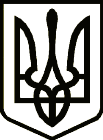 УкраїнаНОВГОРОД – СІВЕРСЬКА МІСЬКА РАДАЧЕРНІГІВСЬКОЇ ОБЛАСТІ(сорок дев’ята сесія VII скликання)РІШЕННЯ09 серпня 2019 року                                                                                            № 904             Про внесення змін до Положення про постійні  комісії Новгород-Сіверської міської радиВідповідно до ст. 26 Закону України «Про місцеве самоврядування в Україні», враховуючи ч. 3 ст. 59 Закону України «Про місцеве самоврядування в Україні»», міська рада ВИРІШИЛА:1.Внести до Положення про постійні комісії Новгород-Сіверської міської ради затвердженого рішенням 2-ої сесії міської ради VII скликання від             07 грудня 2015 року №11 такі зміни:1.1. Доповнити  «Статтю 3. Повноваження постійної комісії з питань регламенту, депутатської діяльності, законності  та правопорядку» пунктом 11 такого змісту:«11) здійснення контролю за дотриманням вимог врегулювання конфлікту інтересів у міського голови, секретаря, заступника голови, депутата та роз’яснень щодо запобігання та врегулювання конфлікту інтересів, поводження з майном, що може бути неправомірною вигодою та подарунками».1.2. Доповнити «Статтю 11. Прийняття рішень на засіданні постійної комісії» пунктом 9 такого змісту:«9. Висновки та рекомендації постійних депутатських комісій, протоколи її засідань є відкритими та оприлюднюються на веб-сайті міської ради невідкладно, але не пізніше п’яти робочих днів з дня затвердження із зазначенням дати оприлюднення документа та дати оновлення документа».2. Контроль  за  виконанням  рішення  покласти на постійну  комісію     міської ради з питань регламенту, депутатської діяльності, законності               та правопорядку. Міський голова                 	                         	                            О. Бондаренко